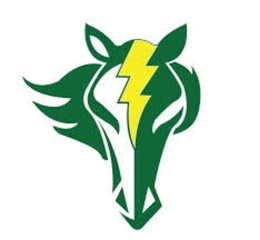 Preparing for the upcoming seasonWrestling is a demanding sport. It is important as you approach the upcoming season that you take your preparation with some thought. Wrestling is not only physically demanding, but a very mental sport as well. I have put together a list of a few items that will help you become the best you can be.   Stretching (Daily) warm-up prior to stretching (example running in place, stationary bike, light 10 minute jog, elliptical, etc...)HamstringsQuadsAchillesLower backTorsoShouldersRunning for distance (every other day) this will help with endurance and staminaFirst week run 2 milesAdd a mile each weekHigh Intensity Interval Training BPM150 (every other day) to help with your “wind”, combine 2 of these items for a workoutCore Exercises: 3 sets of 10 star jumps / 20 sit-ups / 20 leg lifts (from 6” to 90° / 20 cycles (1,2,3-1) / 30 second planks / 30 air squats)Running hills (10 sets) every other hill alternate 15 push-ups and 15 sit-ups 30 minute running stairs at a stadium30 minute elliptical training and add in sprinting for 30 seconds every 5 minutes30 minute riding stationary bike or riding a bike (try to sprint for 30 seconds every 5 minutes) LearningWatch collegiate wrestling on internet, You Tube or Big 10 channelWatch new techniques on the internet (i.e., takedowns, bottom wrestling, top wrestling, etc.)Motivational videosDietTo prepare for the upcoming season, you can start by paying a little closer attention to what you put in your body every day. Here are some ideas to get you going in the right direction:Only Drink WaterTry to eat every 2.5-3 hours throughout the day 5-6 small mealsPrep ahead meals so it is easy to consume multiple meals throughout the dayEat high protein foodsMinimize fruit intakeMaximize vegetable intakeMinimize dairy intakeTry not to eat fake/processed foods (i.e., cookies, chips, soft drinks, cake, candy, all items located in the middle of a grocery store)Mental ToughnessMental toughness is the ability to resist, manage and overcome doubts, worries, concerns and circumstances that prevent you from succeeding, or excelling at a task or towards an objective or a performance outcome that you set out to achieve.Goal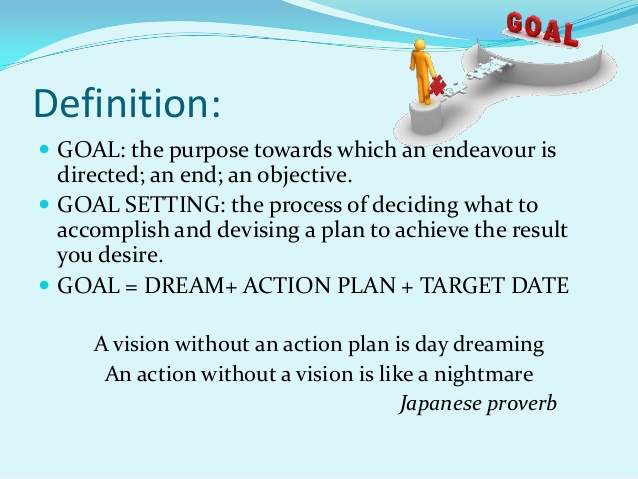 Goal Setting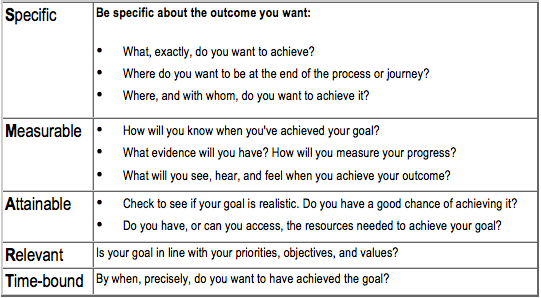 